Dr. Ian McCulloh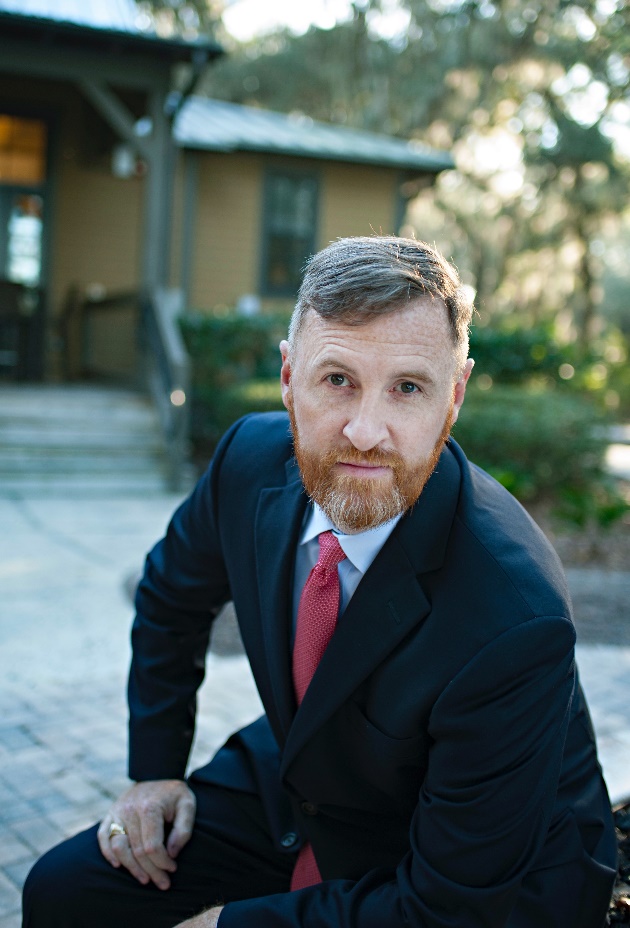 Ian McCulloh holds joint appointments as a Parson’s Fellow in the Bloomberg School of Public health, a Senior Lecturer in the Whiting School of Engineering and a senior scientist at the Applied Physics Lab, at Johns Hopkins University. His current research is focused on strategic influence in online networks. His most recent papers have been focused on the neuroscience of persuasion and measuring influence in online social media firestorms. He is the author of “Social Network Analysis with Applications” (Wiley: 2013), “Networks Over Time” (Oxford: forthcoming) and has published 53 peer-reviewed papers, primarily in the area of social network analysis. His current applied work is focused on educating soldiers and marines in advanced methods for open source research and data science leadership. He also works with various medical practitioners in the Baltimore area to improve the effectiveness of public health campaigns.He retired as a Lieutenant Colonel from the US Army after 20 years of service in special operations and improvised explosive device forensics. He founded the West Point Network Science Center and created the Army’s Advanced Network Analysis and Targeting (ANAT) program. In his most recent military assignments as a strategist, he led interdisciplinary teams of Ph.D. scientists at Special Operations Command Central (SOCCENT) and Central Command (CENTCOM) to conduct social science research in 15 countries across the Middle East and Central Asia to included denied areas, which he used to inform data-driven strategy for countering extremism and irregular warfare, as well as empirically assess the effectiveness of military operations. He holds a Ph.D. and M.S from Carnegie Mellon University’s School of Computer Science, an M.S. in Industrial Engineering, and M.S. in Applied Statistics from the Florida State University, and a B.S. in Industrial Engineering from the University of Washington. He is married with four children and a granddaughter.